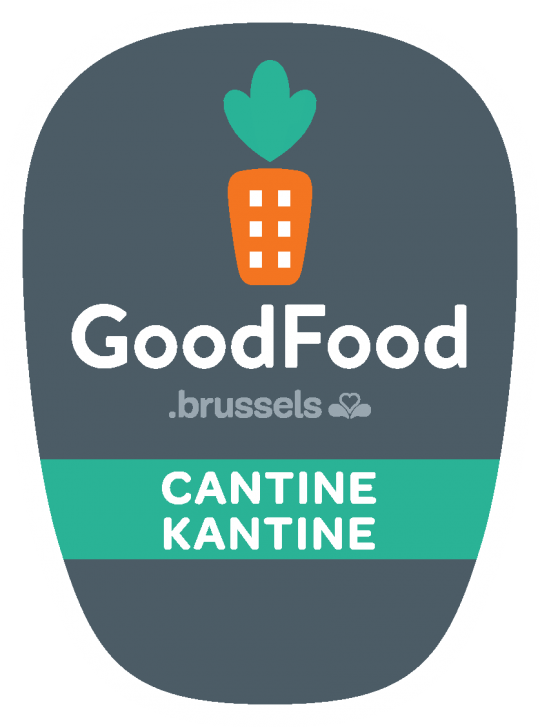 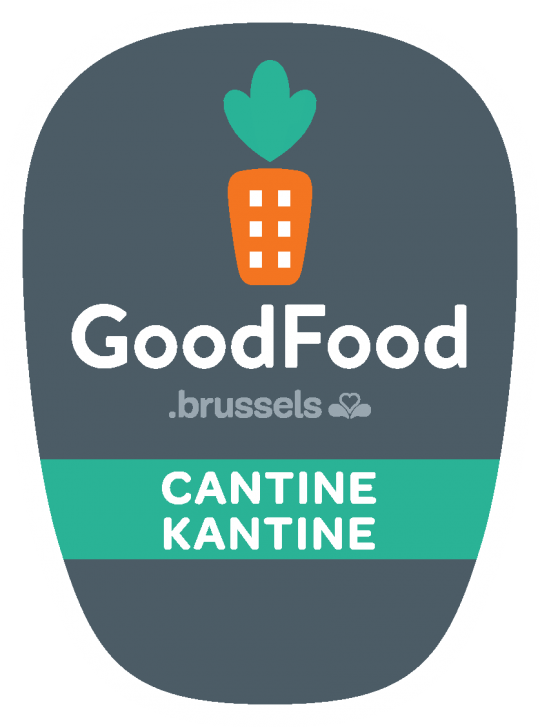 Proficiat! U hebt gekozen voor een Good Food-kantine!Dit gratis label beloont de inspanningen die uw kantine heeft geleverd. Daarnaast maakt het de duurzame aanpak van uw kantine zichtbaar voor uw personeel of uw klanten, en informeert het hen over de voordelen die Good Food te bieden heeft.Enkele voordelen van een Good Food-kantine voor u en uw klanten:Een lekkere lunchpauze met gevarieerde en evenwichtige maaltijden.Fitte en tevreden klanten met een betere productiviteit en concentratie.De kans om nieuwe smaken, nieuwe producten en nieuwe menu's te ontdekken.Een beter imago door de positieve impact op gezondheid en milieu.Bevestiging van de inspanningen van uw keukenpersoneel dankzij een project vol uitdagingen.De inleiding van dit document is bedoeld om u wegwijs te maken in de werking van het label. Vervolgens wordt u verzocht de gegevens van uw organisatie, uw directie en de projectleider in te vullen.Na een beschrijving van uw kantine, en nadat u hebt aangeduid of u voldoet aan de verplichtingen van het Federaal Agentschap voor de Veiligheid van de Voedselketen (FAVV) en op het vlak van de sortering van afval, komen de criteria waaraan u moet voldoen. In de eerste plaats zijn er de verplichte criteria waaraan u moet voldoen om een eerste vork in de wacht te slepen. Vervolgens komen de optionele criteria aan de hand waarvan u bijkomende punten kunt behalen om 2 of 3 vorken te halen. De optionele criteria hebben betrekking op het milieu, voedselverspilling, evenwichtige gerechten, dranken en desserts.Houd het vademecum bij de hand als u het dossier invult. Dankzij het vademecum kunt u de criteria van het label juist interpreteren. Het vademecum geeft ook praktische tips voor de toepassing van de criteria zodat het label vlotter kan worden behaald.Wij wensen u een boeiend project toe!Inhoud1. InleidingWij danken u voor uw belangstelling voor het Good Food-label.Het Good Food-label wijst de weg naar een lekkere, gezonde en gevarieerde voeding, die lokaal wordt geproduceerd en die milieuvriendelijkheid, dierenwelzijn en goede arbeidsomstandigheden in het vaandel draagt, van veld tot bord! Het Good Food-label wil kantines en consumenten verenigen rond één gemeenschappelijk doel:  gezonde, lekkere en duurzame voeding. Het label werd in het leven geroepen door Leefmilieu Brussel, dat ook instaat voor het beheer ervan.Het label is bestemd voor de Brusselse kantines die een lunchmaaltijd serveren: scholen, ziekenhuizen, rusthuizen, ondernemingen, crèches, cateringbedrijven, … Indien de organisatie verschillende vestigingen heeft, moet het label door elke vestiging afzonderlijk worden aangevraagd.Werking van het labelStap 1 : U neemt kennis van dit document om in te schatten of het haalbaar is een dossier in te dienen.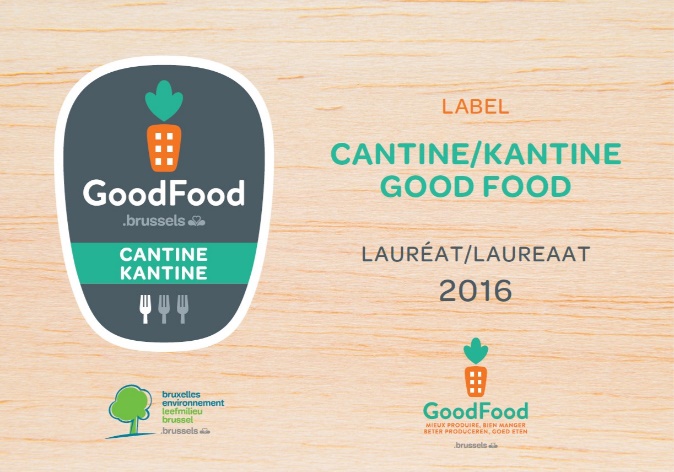 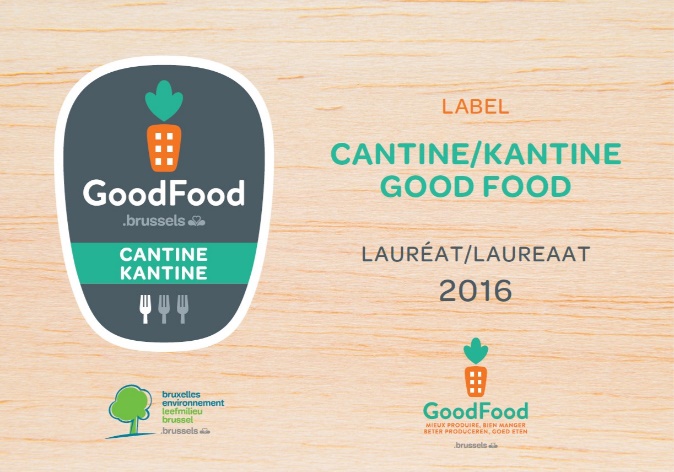 Stap 2 : U krijgt (indien gewenst) gratis begeleiding om u te laten helpen aan de criteria te beantwoorden en het kandidaatsdossier in te vullen. De indiening van een dossier kan immers tijd vergen en kan een aantal vragen oproepen! Om de begeleiding te krijgen, kunt u contact opnemen met de helpdesk.Stap 3 : Eens uw dossier is ingevuld en bij Leefmilieu Brussel is ingediend, wordt het label gecontroleerd door een onafhankelijke controle-instantie. Dat controlesysteem verhoogt de geloofwaardigheid van het label. De controle-instantie controleert de ontvankelijkheid van het dossier en de bewijsstukken. Het brengt ook een bezoek aan uw kantine. Stap 4 : Een jury beraadslaagt. Uiterlijk binnen de 6 maanden na de indiening van uw dossier krijgt u een antwoord over de toewijzing van het label aan uw kantine.Stap 5 : Als uw dossier wordt aanvaard, ontvangt u het label voor een periode van 3 jaar zodat u over het label kunt communiceren bij uw klanten. Er staan een aantal communicatietools ter beschikking (zie het hoofdstukje over de communicatie rond het label).Een, twee of drie vorkenHet label telt drie niveaus (vorken). Hoe beter u voldoet aan de criteria van het label, hoe meer vorken u krijgt. Om een vork te krijgen, moet u voldoen aan alle verplichte criteria uit het kandidaatsdossier. Hierop worden geen uitzonderingen toegestaan. Om 2 of 3 vorken te krijgen, moet u hier bovenop een minimale score halen voor de optionele criteria. Hoe beter u voldoet aan deze optionele criteria, hoe hoger de score:om 2 vorken te krijgen, moet u voldoen aan de verplichte criteria en 45% van de maximale score voor de optionele criteria halen.om 3 vorken te krijgen, moet u voldoen aan de verplichte criteria en 70% van de maximale score voor de optionele criteria halen. Het kandidaatsdossierHet kandidaatsdossier vormt de basis van de controle door de onafhankelijke controle-instantie. Neem de tijd om het kandidaatsdossier grondig door te lezen voordat u het invult. Beantwoord zorgvuldig alle vragen en voeg het gevraagde bewijsmateriaal toe.Zodra alle verplichte criteria zijn ingevuld, kunt u overgaan naar de optionele criteria. Uw controleorganisatie berekent uw score voor de optionele criteria. Ga zorgvuldig na of alle bewijzen werden toegevoegd. De bewijzen moeten verstuurd worden in aparte documenten met de nummering (X1, X2, …, Y1, Y2, …) van de criteria/wettelijke verplichtingen waarvoor ze worden gevraagd. Geldigheid van het labelHet label is 3 jaar geldig, behalve bij een negatieve nieuwe controle van de kantine. Als de kantine een beroep doet op een cateringbedrijf voor de voorbereiding en/of de levering van maaltijden moet deze een controleattest vragen om het behalen van een Good Food Kantine-label te vereenvoudigen. Daarbij moeten de stappen uit het document ‘Bijlage voor kantines die leveringen ontvangen van een centrale keuken’ gevolgd worden. Verlenging van het labelOp het einde van het 3e jaar van de geldigheid van het label bereidt de organisatie die het label voor haar grootkeuken wil verlengen een nieuw kandidatuursdossier voor. Bij een hernieuwing wordt gevraagd om aan meer optionele criteria te beantwoorden.Controle van de kantine Nadat u uw kandidaatsdossier hebt ingestuurd, neemt de controleorganisatie contact met u op voor een controle van uw kantine. Tijdens deze controle wordt nagegaan of het kandidaatsdossier correct werd samengesteld en of uw keuken voldoet aan de criteria van het Good Food-label. Uiterlijk 6 maanden na de indiening van uw dossier verneemt u of het label al dan niet wordt toegekend aan uw kantine.Communicatie over het labelZodra uw kantine het label heeft ontvangen, mag u intern en extern communiceren over het label. Uw kantine is gelabeld zodra u hiervan een schriftelijke kennisgeving heeft ontvangen van Leefmilieu Brussel. Op eenvoudig verzoek stuurt Leefmilieu Brussel u het logo voor uw communicatietools (affiche, brochure, nieuwsbrief, …). U kan ook een sticker bestellen die aangeeft dat uw kantine gelabeld is, alsook affiches en een brochure. U vindt deze communicatietools op de website van Leefmilieu Brussel.Opgelet: uw communicatie mag uitsluitend betrekking hebben op uw kantine! Het label is uitsluitend geldig voor uw vestiging. Indien u werkt met een extern cateringbedrijf, moet u duidelijk vermelden dat niet dit bedrijf gelabeld is, maar wel de kantine waarin ze werkt. Om u te helpen bij de communicatie rond uw label, vragen we u om een fiche in te vullen eens uw kantine het label heeft behaald zodat uw kantine kan  worden opgenomen in de gids op de portaalsite. Stuur het ingevulde kandidaatsdossier naar helpdeskkantine@leefmilieu.brusselsInformatie over de verwerking van de gegevensMet uw deelname stemt u ermee in dat Leefmilieu Brussel uw gegevens verwerkt voor het kunnen toekennen van het Good Food-label. Uw gegevens worden bewaard zolang de kantine het Good Food-label heeft.U kunt uw akkoord intrekken, uw gegevens inzien, corrigeren en verwijderen door contact met ons op te nemen per e-mail (helpdeskkantine@leefmilieu.brussels) of per post (Leefmilieu Brussel, Kim Lebeau, Havenlaan 86C/3000, 1000 Brussel). U kunt ook contact opnemen met de functionaris voor gegevensbescherming per e-mail (privacy@environnement.brussels) of per post (Leefmilieu Brussel, Privacy, Havenlaan 86C/3000, 1000 Brussel). In voorkomend geval kunt u een klacht indienen bij de Gegevensbeschermingsautoriteit (Drukpersstraat 35, 1000 Brussel).Voeg een scan van deze pagina toe, ondertekend door de directie, gerant en door de contactpersoon van het project.2. Gegevens van de organisatie en de dossierverantwoordelijkeNaam van de organisatie: Adres van de organisatie: Naam van de dossierverantwoordelijke: E-mailadres van de dossierverantwoordelijke: Telefoonnummer van de dossierverantwoordelijke: Datum: .Handtekening van de verantwoordelijke:Naam van de gerant van de kantine: E-mailadres van de gerant van de kantine: Telefoonnummer van de gerant van de kantine: .Handtekening van de gerant van de kantine:Naam van de directie: E-mailadres van de directie: * Telefoonnummer van de directie: .Handtekening van de directie: 3  . Beschrijving van de kantineIk wens op de hoogte gehouden te worden van andere activiteiten van Leefmilieu Brussel omtrent kantines. In dat kader geef ik Leefmilieu Brussel toestemming om me te contacteren via mail (maximum 1 mailing per maand).Ik schrijf me in voor de Good Food-nieuwsbrief.X. Wettelijke verplichtingenOpmerking: de bewijzen worden verstuurd in aparte documenten met dezelfde nummering als de wettelijke verplichting (X1, X2).Y. Verplichte criteriaOpmerking: de bewijzen worden verstuurd in aparte documenten met dezelfde nummering als van de verplichte criteria (Y1, Y2, …) uit de onderstaande tabel.Optionele criteria Opmerking: de bewijzen worden verstuurd in aparte documenten met dezelfde nummering als de optionele criteria (A1, A2, B3, C4,…).A. Milieucriteria B. Criteria met betrekking tot voedselverspillingC. Criteria voor een evenwichtig bordD. Criteria met betrekking tot dranken en desserts E. Aanvullende criteria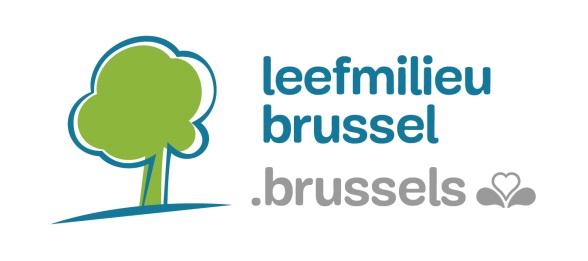 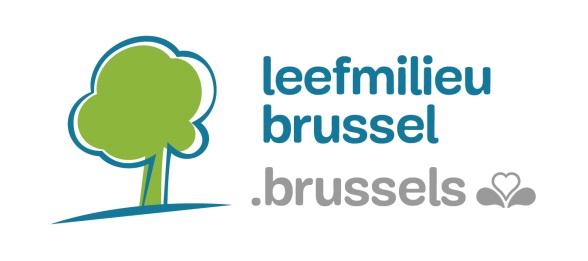 Good Food-kantineKandidaatsdossierVragenAntwoordenAntwoordenHoeveel maaltijden worden er gemiddeld dagelijks geserveerd in de kantine?Op welke dagen is de kantine geopend? Wat zijn de openingsuren?Welke gerechten biedt u elke dag aan?Gerechten Aantal: Welke gerechten biedt u elke dag aan?SoepAantal: .Welke gerechten biedt u elke dag aan?Koude gerechten (voorverpakte salades, ...)Aantal: .Welke gerechten biedt u elke dag aan?Warme gerechtenAantal: Welke gerechten biedt u elke dag aan?Belegde broodjesJa                 NeeWelke gerechten biedt u elke dag aan?Saladbar:koudwarmJa                 NeeJa                 NeeWelke gerechten biedt u elke dag aan?Desserts:voorverpakte dessertshuisbereide dessertsJa                 NeeJa                 NeeVerplichtingenAntwoordenBewijsmateriaalX.1. FAVVEr wordt voldaan aan de richtlijnen van het FAVV. De keuken heeft de voorbije 3 jaar geen waarschuwing gekregen over haar werking .OKNiet OK.Geen, nazicht via FoodwebX.2. AfvalsorteringHet afval wordt gesorteerd (in de zaal en in de keuken, met inbegrip van organisch afval). Frituurolie wordt gerecycleerd.OKNiet OK.Een geldig contract met een erkend ophaler toevoegen.Een geldig contract met een ophaler van frituurolie toevoegen.X.3. Herhaling communicatie over bioU mag alleen communiceren over het gebruik van bioproducten indien u gecertificeerd bent door een onafhankelijke organisatie.OKNiet OKGeen (wordt ter plaatse gecontroleerd)Opmerkingen: Opmerkingen: Opmerkingen: VerplichtingenAntwoordenBewijsmateriaalBewijsmateriaalY.1. SeizoensgroentenHet verplichte percentage seizoensgroenten (zie vademecum) werd de laatste 12 maanden gehaald:ENSeizoensgroenten worden in het vet vermeld op de kaart/het menu in de kantine zodat de bezoeker ze gemakkelijk kan kiezen (een Belgische kalender van seizoensgroenten ophangen).Opmerking: Dit criterium is niet van toepassing op de menu's (fruitpapjes) voor peuters. De controleorganisatie maakt de berekening. .De menu's van de voorbije twee maanden toevoegen EN een foto van de promotie van seizoensgroenten in de kantine (indien de seizoensgroenten niet vermeld staan op het menu.)Y.2. Vers seizoensfruitIn  kantines die meerdere desserten per dag aanbieden, moeten er per dag minstens 2 soorten seizoensfruit als dessert worden aangeboden (op basis van de groente- en fruitkalender van Leefmilieu Brussel). De prijs van het dessert met fruit mag niet hoger liggen dan de prijs van de gezoete desserts. Kantines die slechts één dessert aanbieden per dag moeten per week minstens één soort vers seizoensfruit aanbieden als dessert. Opmerking: In april, mei, juni en juli moet niet worden voldaan aan dit criterium.OKNiet OK.Menu’s toevoegen van de 2 laatste maanden waarin aan het criterium moest worden voldaan.OF Foto van het assortiment van vers fruit gedurende 1 week indien het fruit niet wordt vermeld op het menu. OFFoto van het aanbod  (1 dag) + facturen van de maandY.3. Vegetarische maaltijdenIndien het aanbod bestaat uit 1 of 2 menu’s, moet het aanbod 1 dag per week volledig vegetarisch zijn. Indien het aanbod bestaat uit 3 menu’s of meer, moet één van deze menu’s volledig vegetarisch zijn. Opmerking: dit criterium is niet voor kinderen jonger dan 1 jaar.OKNiet OK.Menu’s van 2 laatste maanden toevoegen.Indien deelname aan Donderdag Veggiedag: ondertekend charter toevoegen.Y.4. Systeem voor het jaarlijks meten van de voedselverspillingEr bestaat een systeem voor het jaarlijks meten van de voedselverspilling gedurende minimum een week die representatief is, met een analyse van deze metingen en een actieplan om de voedselverspilling te verminderen. OKNiet OKEen foto/kopie van het meetsysteem en een tabel met de cijfers, de  analyse en actieplan toevoegen.Y.5. Evenwichtig bordDe gemiddelde portie (rauw) vlees in de maaltijd is niet hoger dan:- 120 g kinderen vanaf 12 jaar en volwassenen- 130 gr voor patiënten in de geriatrie- 100 gr voor de « groten uit het lager » (tussen 9 en 12 jaar)- 70 gr voor de « kleintjes uit het lager » (tussen 6 en 8 jaar)- 50 g voor kinderen tussen 3 en 6 jaarENDe gemiddelde portie groenten (rauw gewicht) in alle maaltijden bedraagt minstens:- 200 g voor volwassenen- 160 g voor geriatrische patiëntenOpmerking: voor de vlees- en groenteporties voor de allerkleinsten  (tussen 1 en 3 jaar) moeten de aanbevelingen van het ONE of van Kind & Gezin in acht worden genomen.OKNiet OKNiet van toepassing : crècheDe facturen van de aankoop van vlees van de laatste twee manden bijvoegenENDe receptfiches van de laatste twee weken bijvoegen (als deze bestaan) Y.6. InformatiecampagneMinstens 1 keer per jaar wordt gedurende een periode die een voldoende zichtbaarheid garandeert, een informatiecampagne van het type ‘activiteit’ over het thema ‘duurzame voeding’ georganiseerd. EN Er is minstens een permanente informatiecampagne (affiche, folder ...) beschikbaar gedurende het hele jaar door. Deze campagne moet verband houden met een van de onderwerpen van duurzame voeding. OKNiet OK.Informatie (uitnodiging, affiche, foto …) over de activiteitencampagne van het voorgaande jaar toevoegen.  Foto’s van het aanbod van permanente informatie toevoegen.  Y.7. TevredenheidsenquêteHet afgelopen jaar werd een enquête afgenomen om na te gaan of de personen die eten in de kantine tevreden zijn over de maaltijden (smaak, kwaliteit, aanbod, sfeer, tijd, …). Minstens één vraag gaat over de smaak van de duurzamere producten. Indien meer dan 60% niet tevreden is over de smaak van deze producten moet een actie worden ondernomen om de smaak ervan te verbeteren. Het doel is dat de consumenten tevreden zijn van hun maaltijd.OKNiet OKResultaten van de enquête en de analyse toevoegen en een beschrijving van de ondernomen actie in geval van ontevredenheid.Y.8. Herkomst van fruit en groentenGeef de herkomst van uw fruit en groenten. Vraag de informatie aan uw belangrijkste leverancier van fruit en groenten. Deze informatie kunt u op verschillende plekken vinden: op de factuur, op de bestelbon, via een systeem voor beheer van de bestellingen, ...OKNiet OKFacturen, bestelbons, een of meer screenschots van het systeem voor beheer van de bestellingen toevoegen ... met vermelding van de herkomst van het fruit en de groenten. Die bewijsstukken moeten minstens betrekking hebben op de aankoop van fruit en groenten voor een week.Y.9. Biologische productenDe kantine gebruikt minstens 8 biologische producten in de maaltijden. Van de 8 gekozen producten is alleen de biovariant verkrijgbaar. In geen geval wordt ook de niet-biologische variant aangeboden in de kantine.Al deze producten worden minstens 6 keer per jaar geserveerd. Dit moet worden bewezen aan de hand van de menu's of de aangekochte hoeveelheden. De volgende producten gelden niet als biologische producten: desserts, fruit, kruiden, specerijen, olie en azijn om gerechten op smaak te brengen, brood en eieren. Olie die wordt gebruikt om de maaltijden te bereiden, wordt wel aanvaard.Alle dranken, voorverpakte desserts en andere voorverpakte producten die rechtstreeks aan de consument worden verkocht, worden niet in aanmerking genomen aangezien ze reeds zijn opgenomen in de andere criteria.De volgende biologische ingrediënten worden het hele jaar door gebruikt:....De aankoopbonnen voor de 8 producten van de laatste 2 maanden toevoegenOFIndien uw keuken een biocertificaat heeft, een kopie van een geldig certificaat toevoegen.De bioproducten moeten duidelijk aangeduid zijn op de aankoopbonnen.Y.10.  Aankoop van duurzame vis en schaaldieren Ten minste 60% van de financiële waarde van de ingekochte vis en schaaldieren moet afkomstig zijn van een bio-, MSC-, ASC-, Natuurland- en Friends of the sea-label.OKNiet OKNiet van toepassing : Er wordt geen vis geserveerdGeen (controle aan de hand van de menu's van de laatste twee maanden) BEHALVE als er gebruik wordt gemaakt van vis uit de rode lijst: facturen die de bio-, MSC- of ASC-certificering bewijzen.Opmerkingen: Opmerkingen: Opmerkingen: VerplichtingenAntwoordenBewijsmateriaalPuntenA.1.  Vegetarische maaltijden Voor 2 punten:Indien minstens 3 menu’s per dag worden aangeboden, wordt er minstens tweemaal per week twee volledig vegetarische alternatieven voorzien (verplicht vegetarisch menu + een maaltijd van een ander menu). Indien 2 menu’s per dag worden aangeboden, is 1 van die 2 menu’s altijd vegetarisch. Indien er 1 menu per dag wordt aangeboden, worden er per week 2 volledige vegetarische alternatieven voorzien.Voor 3 punten:Het etablissement is volledig vegetarisch.1 menu per dag en 2 vegetarische maaltijden /week2 menu’s per dag waarvan 1 vegetarisch menu3 of + menu’s per dag en 2 vegetarische maaltijden/weekVolledig vegetarisch etablissementNiet OKGeen (wordt gecontroleerd aan de hand van de menu's van de laatste twee maanden)2 punten2 punten2 punten3 puntenA.2. Veganistisch belegEr wordt minstens één soort veganistisch broodbeleg aangeboden.OKNiet OKNiet van toepassing : Er worden geen broodjes geserveerdGeen (wordt ter plaatse gecontroleerd)2 puntenN.v.t.A.3. Rechtstreekse bevoorrading bij de producentEen deel van de aankopen gebeurt rechtstreeks bij een Belgische producent. De aankopen kunnen uitzonderlijk als rechtstreeks worden beschouwd als de kantine ze bij een coöperatieve van producenten doet.  Opmerking: bewerkte producten worden enkel in aanmerking genomen als alle ingrediënten lokaal bij de producent worden geproduceerd.1 tot 2 producenten3 tot 5 producentenMeer dan 5 producentenNiet OKEen factuur van elke producent toevoegen (factuur van de laatste twee maanden)1 punt2 punten3 puntenA.4.Herkomst van het vers fruitDe herkomst van het fruit staat vermeld in het menu of hangt uit in de kantine.OKNiet OKGeen (wordt ter plaatse via de audit gecontroleerd)1 puntA.5. SoepDe soep wordt bereid met verse groenten (1e gamma) groenten, zonder toevoeging van ingrediënten die glutamaat bevatten (E621, E622, E623, E624, E625). OKNiet OKGeen (wordt ter plaatse gecontroleerd)1 puntA.6. Informatie over de Belgische herkomst van de productenDe Belgische herkomst van de hoofdingrediënten staat vermeld op de kaart. OKNiet OKGeen (controle aan de hand van de menu's van de voorbije twee maanden)2 puntenA.7.Seizoensgroenten Het bijkomend percentage seizoensgroenten van de tabel ’Minimumpercentages seizoensgroenten’ van het criterium Y.1. (cf. vademecum)  werd het voorbije jaar elke maand gehaald.De controleorganisatie maakt de berekening.Geen (controle aan de hand van de menu's van de voorbije twee maanden)0, 1 punt of2 puntenvolgens het behaalde percentage uit de tabel A.8. Saladbar De saladbar is samengesteld uit een bepaald percentage seizoensgroenten. De percentages die elke maand moeten worden bereikt, staan in de tabel van het criterium Y.1 (cf. vademecum). De controleorganisatie maakt de berekening. Niet van toepassing : geen saladbarFoto’s van de saladbar tijdens een volledige maand van elk semester of de menu’s van de saladbar van een maand0, 1 punt of2 puntenvolgens het behaalde percentage uit de tabel A.9. Gebruik van biologisch vlees of van dieren gekweekt in diervriendelijke omstandigheden  De kantine gebruikt biovlees (kippenbillen, ribbetjes, merguez, …) of vlees gekweekt in diervriendelijke omstandigheden.De volgende labels worden aanvaard naast het biolabel: Voor pluimvee: Beter Leven,  Label RougeVoor Rundsvlees: Beter Leven, FEBEV, Bel BeefVoor varkensvlees: Beter LevenKonijn: Codiplan plus1 soort van vlees/maand3 soorten van vlees/maandNiet OKAankoopfacturen van het biovlees of gelabelde vlees toevoegen 1 punt2 puntenA.10. Biobrood1 broodtype in het aanbod is biologisch. Het gebruik van zijn conventionele equivalent is dan uitgesloten.OF Er wordt uitsluitend biologisch brood gebruikt. 1 soort biobrood enkel biobroodNiet OKNiet van toepassing : we serveren geen broodDe aankoopfacturen van het biologisch brood toevoegenOFeen kopie van een geldig bewijs van biologische certificatie toevoegen1 punt2 puntenA.11. BiocertificatieDe keuken heeft een biologische certificatie voor minstens 10 ingrediënten, of een gerecht, of een bepaald percentage.OkNiet OKEen kopie van een geldig bewijs van biologische certificatie toevoegen2, 3 of 4 punten (zie vademecum)A.12. Verse en/of biologische eieren Alle eieren zijn vers en afkomstig van kippen met vrije uitloop, of ze zijn biologisch (code 0 of 1). Indien de eieren niet vers zijn (tetrapak, hardgekookte eieren bijv.) zijn ze standaard biologisch. de eieren zijn vers en 100% afkomstig van kippen met vrije uitloop (code 1)de eieren zijn vers en 100% biologisch de eieren zijn niet vers maar biologisch Niet OK Niet van toepassing : Er worden geen eieren gebruiktDe aankoopbonnen voor eieren van de voorbije 2 maanden toevoegenOFeen kopie van een geldig bewijs van biologische certificatie toevoegen1 punt2 punten1 puntN.v.t.A.13. Aankoop van duurzame vis en schaaldierenDe aankopen van vis en schaaldieren bevatten een bepaald percentage van producten afkomstig van duurzame visvangst/kweek.  Meer dan 80% van de aangekochte vis in financiële waarde is duurzaam100% van de aangekochte vis in financiële waarde is duurzaam Niet van toepassing : Er wordt geen vis geserveerdNiet OKDe aankoopbonnen voor vis van de voorbije 2 maanden toevoegen. Duidelijk vermelden dat het om vis uit duurzame visvangst gaat.OFEen kopie van het MSC-certificaat toevoegen1 punt2 puntenN.v.t.A.14. Afgewerkte of halfafgewerkte bereidingen en geleverde maaltijden Afgewerkte of halfafgewerkte bereidingen, d.w.z. bereidingen die twee van de drie hoofdbestanddelen van het bord (groenten-zetmeel-eiwitten) bevatten, zijn niet toegestaan, behalve in noodgevallen.Opmerking: Onder noodgeval moet worden verstaan, niet-levering van producten op de dag van de bereiding. Geen halfafgewerkte bereidingen en bezorgde maaltijden Geen halfafgewerkte bereidingen en koken ter plaatseNiet OKGeen (controle tijdens de inspectie ter plaatse)1 punt2 puntenA.15. Vers seizoensfruit Kantines die één soort dessert per dag aanbieden, moeten per week minstens 2 soorten vers seizoensfruit aanbieden als dessert (op basis van de groente- en fruitkalender van Leefmilieu Brussel).Opmerking: enkel van toepassing op kantines die slechts 1 dessert per dag aanbieden. Aan dit criterium hoeft niet te worden voldaan in de maanden april, mei, juni en juli.☐OK☐Niet OK☐Niet van toepassingDe menu’s van de voorbije 2 maanden bijvoegen waarbij het criterium van toepassing is.1 puntOpmerkingen: Opmerkingen: Opmerkingen: Opmerkingen: VerplichtingenAntwoordenBewijsmateriaalPuntenB.1. Gebruik van receptfichesVoor elk gerecht zijn er receptfiches met de basisingrediënten, hun hoeveelheden per persoon en de bereidingswijze ervan.OKNiet OKDe receptfiches van de laatste week toevoegen1 puntB.2. Geïnformatiseerd voorraadbeheersysteemEr is een geïnformatiseerd systeem voor voorraadbeheer. Dit systeem maakt een wekelijkse opvolging van de producten in voorraad mogelijkOpmerking: dit criterium is niet van toepassing op crèches. OKNiet OK☐Niet van toepassing : crècheGeen (wordt ter plaatse gecontroleerd)1 puntN.V.T.B.3. Dagelijkse follow-up van de bestelling van maaltijdenEr bestaat een systeem voor het dagelijks opvolgen van de bestelde maaltijden of een systeem voor het inschatten van de te bereiden hoeveelheden.OKNiet OKGeen (wordt ter plaatse gecontroleerd)3 puntenB.4. Kleine porties aanbiedenHet is mogelijk een kleinere portie van een gerecht te krijgen tegen een lagere prijs. De bezoeker wordt duidelijk gewezen op deze mogelijkheid. In een verzorgingstehuis aanvaarden we een kleinere portie zonder een lagere prijs.OFDe gerechten uit de saladbar in zelfbediening worden per gewicht verkocht. Opmerking: dit is niet van toepassing op scholen en crèches.OK – kleine portie tegen verminderde prijsOK – kleine portie rust- en verzorgingstehuis OK – saladbar per gewichtNiet OK☐Niet van toepassing : Crèche/schoolGeen (wordt ter plaatse gecontroleerd)2 punten2 punten2 puntenN.V.T.B.5. Actie om voedselverspilling te vermijdenOp basis van de analyse van de metingen van de voedselverspilling gedurende een week (zie verplicht criterium) is er een actie om voedselverspilling te vermijden ondernomen. Het gaat om een actie die niet is opgenomen in de lijst van de criteria rond voedselverspilling (criteria B).OKNiet OKEen beschrijving van de ondernomen actie toevoegen2 puntenB.6. Systematische meting van de voedselverspillingEr is een systeem voor het systematisch meten van de voedselverspilling gedurende in totaal minstens 4 weken per jaar. Die 4 weken moeten verspreid zijn over het jaar, over minstens twee verschillende semesters. . Minstens 2 keer per jaar (1 keer meer dan voor het verplichte criterium Y4), moeten de metingen worden geanalyseerd en indien nodig moet een actieplan worden opgesteld.OKNiet OKEen beschrijving van het meetsysteem, een tabel met de becijferde resultaten met analyse en actieplan toevoegen2 puntenB.7. Communicatie over de verspillingDe cijfers van de voedselverspilling worden meegedeeld aan de consumenten/klanten.OKNiet OkEen foto van de communicatie of van de gebruikte hulpmiddelen toevoegen (mailing, bericht op intranet, …)2 puntenB.8. Hergebruik van voedselrestenResten van voedingsmiddelen worden regelmatig hergebruikt (conform de regels voor voedselhygiëne). Opmerking: dit criterium is niet van toepassing op crèches en kantines die hun maaltijden laten leveren.OKNiet OK☐Niet van toepassing : crèche en kantines die hun maaltijden laten leverenGeen (wordt ter plaatse gecontroleerd)1 of 2 punten - De jury beslist op basis van de beschreven actiesB.9. Systeem van voedselinzamelingDe voedseloverschotten worden uitgedeeld via een voedselbedelingssysteem (conform de regels voor voedselhygiëne).Opmerking: dit criterium is niet van toepassing op crèches en kantines die hun maaltijden laten leveren.OKNiet OK☐Niet van toepassing : crèches en kantines die hun maaltijden laten leverenGeen (wordt ter plaatse gecontroleerd)1 puntOpmerkingen: Opmerkingen: Opmerkingen: Opmerkingen: VerplichtingenAntwoordenBewijsmateriaalPuntenC.1. Gemiddelde portie vleesDe gemiddelde portie (rauw) vlees van het dagmenu is minder dan:Voor 1 punt: 110 g voor volwassenen (uitgezonderd rusthuizen)Voor 2 punten: 100 g voor volwassenen (uitgezonderd rusthuizen)Opmerking: dit criterium is enkel van toepassing op volwassenen (uitgezonderd rusthuizen) OK – 1 puntOK – 2 puntenNiet OKNiet van toepassing : rusthuizen, kinderdagverblijven, scholen.De facturen van de aankoop van vlees van de laatste twee manden bijvoegenENDe receptfiches van de laatste twee weken bijvoegen (als deze bestaan) 1 punt2 puntenC.2.Gemiddelde portie groentenDe gemiddelde portie groenten van het dagmenu is meer dan:Voor 1 extra punt:250 g voor volwassenen200 g voor geriatrische patiënten120 g voor kinderen tussen 6 en 12 jaar100 g voor jonge kinderen (tussen 1 en 6 jaar)Voor 2 extra punten:300 g voor volwassenen240 g voor geriatrische patiënten150 g voor kinderen tussen 6 en 12 jaar125 g voor jonge kinderen (tussen 1 en 6 jaar)Voor volwassenen is het ook mogelijk 1 extra punt te krijgen als het restaurant de optie biedt van een extra portie groenten, via een saladbar of iets dergelijks, zonder extra kosten. Dit moet duidelijk worden bekendgemaakt aan de consument.OK – 1 punt (gewicht)OK – 1 punt (extra portie)OK – 2 puntenNiet OKDe receptfiches van de laatste twee weken bijvoegen (als deze bestaan) 1 punt2 puntenC.3. Aanbod van plantaardige eiwitten in de saladbarDe saladbar omvat een aanbod van plantaardige eiwitten, enkel op smaak gebracht met kruiden en/of aromatische oliën.  De sauzen worden apart geserveerd.  1 of 2 salades bestaande uit plantaardige eiwitten meer dan 2 salades bestaande uit plantaardige eiwitten Niet OKNiet van toepassing : geen saladbarGeen (wordt ter plaatse gecontroleerd)1 punten2 puntenNVTOpmerkingen: Opmerkingen: Opmerkingen: Opmerkingen: VerplichtingenAntwoordenBewijsmateriaalPuntenD.1. KraantjeswaterEr is toegang tot gratis kraantjeswater in het restaurant.OKNiet OKGeen (wordt ter plaatse gecontroleerd)1 puntD.2. Thee/koffie/bananen uit eerlijke handelDe koffie, de bananen en minstens één soort thee zijn afkomstig uit de eerlijke handel. OKNiet OKGeen (wordt ter plaatse gecontroleerd)1 puntD.3. Frisdranken en vruchtensappen met biocertificaat en/of uit eerlijke handel Aanbod van frisdrank en vruchtensappen met bio- en fairtradelabel.  De volgende labels worden aanvaard als bewijs: alle biolabels, Max Havelaar,  Hand In Hand of Ecocert Fair Trade. De producten van het merk Oxfam worden eveneens aanvaard. Opmerking: Dat criterium is niet van toepassing op crèches en scholen uit het basisonderwijs.Er zijn minstens 3 lokale en duurzame frisdranken of vruchtensappenHet assortiment van dranken is 100% lokaal en duurzaamGeen aanbod van vruchtensappen of frisdrankNiet OK☐Niet van toepassing : kinderdagverblijf/schoolGeen (wordt ter plaatse gecontroleerd)1 punt2 punten2 puntenNVTD.4. Voorverpakte desserts met biocertificaat en/of uit eerlijke handel Aanbod van voorverpakte desserten met bio- en/of fairtradelabel. De volgende labels worden aanvaard als bewijs: alle biolabels, Max Havelaar, Hand In Hand of Ecocert Fair Trade. De producten van het merk Oxfam worden eveneens aanvaard. Opmerking: dit criterium is niet van toepassing als de kantine geen voorverpakte desserts heeft. Er zijn minstens 3 duurzame voorverpakte desserts met biocertificaat en/of uit eerlijke handel Het aanbod voorverpakte desserts is 100% bio en/of fair tradeNiet OK☐Niet van toepassing : kinderdagverblijf of geen aanbod van voorverpakte dessertenGeen (wordt ter plaatse gecontroleerd)1 punt2 puntenN.v.t.Opmerkingen: Opmerkingen: Opmerkingen: Opmerkingen: VerplichtingenAntwoordenBewijsmateriaalPuntenE.1. Acties ingevoerd naar aanleiding van de enquêteNa de tevredenheidsenquête werd een actie ondernomen om de tevredenheid van de klanten te verhogen zonder hierbij de Good Food-principes uit het oog te verliezen.OKNiet OKActieplan en beschrijving van ondernomen acties toevoegen.2 puntenE.2. InformatiecampagnesIn de loop van het voorbije jaar werden, naast de verplichte campagne, verschillende informatiecampagnes van het type “activiteit” opgezet rond het thema duurzame voeding niet enkel via affiches, brochures, flyers, enz. in het restaurant. 2 bijkomende campagnes per jaar4 bijkomende campagnes per jaar6 bijkomende campagnes per jaarGeen bijkomende campagnesInformatie (uitnodiging, affiche, actie …) over de informatiecampagnes van het afgelopen jaar toevoegen1 punt2 punten3 puntenE.3. Teelt van tuinkruiden en/of groentenDe kantine gebruikt haar eigen kruiden en/of groenten uit de moestuin (geteeld door de kantine).Gebruik van door de kantine geteelde kruidenGebruik van door de kantine geteelde groentenNiet OKGeen (wordt ter plaatse gecontroleerd)1 punt3 puntenOpmerkingen: Opmerkingen: Opmerkingen: Opmerkingen: 